УТВЕРЖДАЮ:Заведующий МБДОУ  ДСКВ № 16г.  Ейска МО Ейский район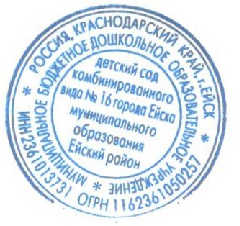  Н.К. Лемехова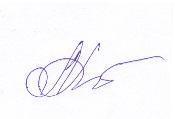  «01» сентября 2023 г.ГОДОВОЙ отчет о работе краевой инновационной площадки МБДОУ ДСКВ № 16 г. ейска МО Ейский районза 2023 годI. Общие сведения1. Наименование инновационного образовательного проекта КИП:
«Система работы по формированию навыков безопасного поведения дошкольников с ограниченными возможностями здоровья в условиях городской инфраструктуры»2. Период реализации инновационного образовательного проекта:2021 - 2023 г.3. Направление инновационной деятельности проекта: Инклюзивное образование.4. Практическая значимость (реализуемость) проектаПроектируемые результаты инновационной деятельности с детьми могут быть сформулированы в виде целевых ориентиров:-ребенок проявляет инициативу и самостоятельность в разных видах деятельности - игре, общении, познавательно-исследовательской деятельности;- ребенок активно взаимодействует со сверстниками и взрослыми, участвует в совместных играх;- ребенок обладает развитым воображением, которое реализуется в разных видах деятельности, и, прежде всего, в игре; ребенок владеет разными формами и видами игры, различает условную и реальную ситуации, умеет подчиняться разным правилам и социальным нормам;- ребенок достаточно хорошо владеет устной речью, может выражать свои мысли и желания, может использовать речь для построения речевого высказывания в ситуации общения;- ребенок способен к волевым усилиям, может следовать социальным нормам поведения и правилам в разных видах деятельности, может соблюдать правила безопасного поведения;- ребенок проявляет любознательность, задает вопросы взрослым и сверстникам, интересуется причинно-следственными связями, пытается самостоятельно придумывать объяснения поступкам людей; склонен наблюдать, экспериментировать.    В качестве проектируемых результатов в работе с родителями выступают:- создание	благоприятной	эмоциональной	атмосферы	взаимопонимания	и доверительных отношений между всеми участниками коррекционно-образовательного процесса;–повышение активности родителей в подготовке и проведении совместных мероприятий.    В качестве проектируемых результатов инновационного проекта в работе с педагогами могут выступать:- разработанная модель образовательной среды, обеспечивающая обучение дошкольников с ОВЗ правилам дорожного движения и профилактику детского дорожно-транспортного травматизма;- повышение	уровня	компетентности педагогов в вопросах использования современных технологий в коррекционно-образовательном процессе с дошкольниками с ОВЗ;–создание в группах компенсирующей направленности элементов развивающей предметно-пространственной среды, направленной на обучение дошкольников с ОВЗ правилам дорожного движения и профилактику детского дорожно-транспортного травматизма.Использование в коррекционно-развивающей работе с детьми старшего дошкольного возраста с ОВЗ   современных технологий, эффективных форм и методов обучения и воспитания, разнообразных приемов и средств, создание развивающей предметно-пространственной среды, непосредственное участие родителей и сотрудников ОГИБДД позволили сформировать у воспитанников навыки уверенного, спокойного, культурного и безопасного поведения в дорожно – транспортной среде.5. Инновационная значимость проекта (инновационный потенциал) проекта Инновационность проекта определяется:- разработанной системой работы по обучению дошкольников с ОВЗ основным правилам дорожного движения и формированию у них необходимых умений и навыков, выработке положительных, устойчивых привычек безопасного поведения с использованием инновационных технологий; - разработанной моделью взаимодействия всех участников образовательной среды ДОУ, направленной на обучение детей старшего дошкольного возраста с ОВЗ основным правилам дорожного движения;- разработанными элементами развивающей предметно – пространственной среды не только в группах компенсирующей направленности, но и на территории ДОУ, направленными на обучение  воспитанников правилам дорожного движения и предупреждение детского дорожно-транспортного травматизма.II. Сведения о реализации проекта за отчетный период6. Реализация программных мероприятий краевой инновационной площадкой за отчетный период в соответствии с календарным планом-графиком7. Финансовое обеспечение реализации проекта за отчетный период, тыс. рублей8. Кадровое обеспечение КИП при реализации проекта за отчетный период9. Нормативное правовое обеспечение при реализации инновационного образовательного проекта за отчетный период10. Организации-соисполнители инновационного образовательного проекта (организации-партнеры) при реализации инновационного образовательного проекта за отчетный период11. Научные и (или) учебно-методические разработки по теме проекта, использовавшиеся в ходе его реализации в отчетном периоде12. Внешние эффекты от реализации проекта за отчетный период13. Предложения по распространению и внедрению результатов проекта, достигнутых за отчетный период:	1. Изучение опыта работы педагогов ДОО по теме проекта.2. Внедрение в коррекционно-развивающую работу с дошкольниками с ОВЗ (ОНР) современных информационно-коммуникативных технологий.3. Использование методических разработок, программ, мультфильмов, сценарно-методических материалов при изучении дошкольниками с ОВЗ основных правил дорожного движения и профилактике детского дорожно-транспортного травматизма.4. Использование системы работы с родителями (законными представителями) и опекунами по формированию культуры поведения дошкольников в условиях городской инфраструктуры.5. Использование модели взаимодействия всех участников образовательной среды ДОО, направленной на обучение детей старшего дошкольного возраста с ОВЗ основным правилам дорожного движения, сетевыми партнерами.14. Обоснование устойчивости результатов проекта по итогам отчетного периодаРабота с детьми старшего дошкольного возраста с ОВЗ строилась на основе комплексной диагностики, включающей определение уровня знаний детей о правилах дорожного движения.В связи с необходимостью отслеживания результативности проводимой работы и выявления уровня сформированности знаний и представлений у детей старшего дошкольного возраста с ОВЗ о правилах дорожного движения были изучены и адаптированы методические пособия  О.Л. Князевой, Р.Б. Стеркиной,  Н.И. Клочановой,   С.Н. Черепановой, Т.И. Даниловой.   На основании данных методик был разработан диагностический инструментарий: (Приложение №10 ):Цель диагностики: - уточнить, насколько хорошо ребенок усвоил правила дорожной безопасности;- выяснить готовность ребенка решать дорожно - транспортные ситуации; -    определить наличие у ребенка умений и навыков безопасного поведения на дороге.; Формы, методы и приемы диагностики: - беседы;- дидактические игры и упражнения;-наблюдение и анализ деятельности воспитанников в ходе образовательного процесса;- творческие задания;- анализ детских вопросов о правилах дорожного движения.Представленные мероприятия могут использоваться в системе планирования как в совместной деятельности с детьми, так и в образовательной деятельности, в ходе режимных моментов.Для того чтобы установить уровень полученных детьми знаний разработаны критерии оценки знаний и умений в форме вопросника  (Приложение № 9).Диагностика проводится 2 раза в год (сентябрь, май).В мае 2023 был проведен итоговый мониторинг.  Результаты работы отражены в диаграммах:По результатам мониторинга представлены диаграммы для сравнения, которые показывают уровень сформированности представлений воспитанников о правилах дорожного движения, навыков безопасного поведения на улицах города за два года обучения. Сравнивая итоговые результаты диагностики детей подготовительных к школе групп за 2021-2022 учебный год с результатами 2022-2023 учебного года, можно сделать вывод, что планомерная и систематически проводимая работа в ДОУ по обучению детей старшего дошкольного возраста с ОВЗ основным правилам дорожного движения, предложенная нами система работы, позволила добиться высокого уровня знаний у воспитанников. У дошкольников с ОВЗ сформированы устойчивые умения и навыки в сфере безопасности дорожного движения и ответственность в деле сохранения собственного здоровья. Мы видим положительную динамику развития воспитанников. А самое главное, что за все годы не было ни одного случая ДТП, причиной которого было бы нарушение правил дорожного движения нашими воспитанниками.15. Используемые средства контроля и обеспечения достоверности результатов проекта в ходе его реализации в отчетном периодеКомплексный анализ и оценка хода реализации инновационного проекта за отчетный период осуществлялся на заседаниях педагогического совета ДОУ по следующим критериям:1- отслеживание условий формирования материально -  технической базы и программно-методического обеспечения по вопросам обучения воспитанников с ОВЗ основным правилам дорожного движения, предупреждению детского дорожно-транспортного травматизма;2- мониторинг профессионализма педагогических кадров: определение уровня компетентности педагогов в овладении и использовании инновационных технологий в коррекционно – развивающем процессе с дошкольниками с ОВЗ.3 - показатели эффективности коррекционно – развивающей работы с детьми старшего дошкольного возраста с ОВЗ по обучению основным правилам дорожного движения. Мониторинг компетенций проводим 2 раза в год (сентябрь, май), с использованием диагностических методик: «Готовность педагога к инновационной деятельности» (С.А. Трифонова), «Методика оценки базовых компетентностей педагога (Л.А. Адамбаева).Анализ проведенного мониторинга показал, что уровень компетенций по теме проекта повысился как у педагогов, так и у воспитанников, что говорит об эффективности и высокой результативности проведенной работы в рамках краевой инновационной площадки. Периодически, уже трижды, мы представляли результаты нашей работы по проекту на заседании Координационного совета по управлению инновациями в организациях системы образования Краснодарского края. Мероприятия дорожной карты инновационного проекта выполнили в полном объёме. 16. Информация о необходимости корректировки проекта по итогам его реализации в отчетном периоде.Мероприятия, запланированные в ходе реализации проекта 2021-2023 гг., выполнены в полном объёме.       №       п/пПеречень мероприятий в соответствии с календарным планом- графикомСрок (период) выполненияОписание основных результатов реализации мероприятияРезультаты (продукты), полученные за отчетный период реализации проекта1Вебинар «Система работы по формированию навыков безопасного поведения дошкольников с ограниченными возможностями здоровья в условиях городской инфраструктуры»апрель 2023Обмен опытом работы по теме проектаДоклад, презентация2Дидактическое пособие (мультфильмы) по обучению дошкольников безопасному поведению в условиях городской инфраструктуры.апрель 2023Использование пособий в коррекционно-развивающей работеМультфильмы по обучению дошкольников безопасному поведению в условиях городской инфраструктуры3Статья «Система работы по формированию навыков безопасного поведения дошкольников с ограниченными возможностями здоровья в условиях городской инфраструктуры»май 2023Транслирование опыта работыСтатья в журнале «Педагогический вестник Кубани»4Методическое пособие для педагогов по обучению детей старшего дошкольного возраста с ОВЗ правилам дорожного движения и профилактике дорожно-транспортного травматизмамай 2023Транслирование опыта работы.Использование пособий в коррекционно-развивающей работеМетодическое пособие для педагогов по обучению детей старшего дошкольного возраста с общим недоразвитием речи правилам дорожного движения и профилактике дорожно-транспортного травматизма5Стажировка «Игровые технологии в обучении детей старшего дошкольного возраста с ОВЗ правилам дорожного движения и профилактике дорожно-транспортного травматизма»май 2023Транслирование и обмен опытом работыДоклад, презентация, буклеты6Методическое пособие. Сборник игровых квест-ситуаций по формированию навыков безопасного поведения на улицах города «Приключение Светофорика»июнь 2023Транслирование опыта работы.Использование пособий в коррекционно-развивающей работеСборник игровых квест-ситуаций по формированию навыков безопасного поведения на улицах города «Приключение Светофорика»7Мастер-класс «Формирование навыков безопасного поведения у детей старшего дошкольного возраста с ОВЗ с использованием технологии сторителлинг»сентябрь 2023(по плану ИРО)Транслирование опыта работы.Доклад, презентация, буклетыИсточник финансированияПредусмотренный на отчетный период объем финансирования, тыс. рублейФактически исполненный за отчетный период объем финансирования, тыс. рублейВнебюджетные средства200,000 рублей200,000 рублей№                                                                                             ФИОспециалистаМесто работы, должность, ученая степень, ученое звание специалиста (при наличии)Реализованные функции специалиста в рамках реализации проекта1Лемехова Наталия КонстантиновнаМБДОУ ДСКВ № 16 г. Ейск МО Ейский район, заведующийРуководитель 2Глотова Зоя ИвановнаМБДОУ ДСКВ № 16 г. Ейск МО Ейский район, учитель-логопедРазработка проекта, реализация мероприятий дорожной карты проекта3Чурикова Светлана СергеевнаМБДОУ ДСКВ № 16 г. Ейск МО Ейский район, старший воспитательКоординация и контроль реализация мероприятий дорожной карты проекта, освещение деятельности КИП в СМИ4Кардаш Оксана ПетровнаМБДОУ ДСКВ № 16 г. Ейск МО Ейский район, воспитательОтветственный за профилактику дорожно-транспортного травматизма в ДОО с детьми, родителями (законными представителями), опекунами, общественностью5Климова Ольга ВладимировнаМБДОУ ДСКВ № 16 г. Ейск МО Ейский район, воспитательРуководитель кружка «Дорожная азбука» для воспитанников старшего возраста с ОВЗ (ТНР)6Попитченко Елена ВладимировнаМБДОУ ДСКВ № 16 г. Ейск МО Ейский район, учитель-логопед, воспитательОсуществление коррекционно-развивающей работы для воспитанников старшего возраста с ОВЗ (ТНР)7Подьемова Марина АнатольевнаМБДОУ ДСКВ № 16 г. Ейск МО Ейский район, инструктор по физической культуреОрганизация и проведение развлечений, спортивных мероприятий по ПДД, по теме проекта№ п/пНаименование разработанного нормативного правового актаКраткое обоснование применения нормативного правового акта в рамках реализации инновационного образовательного проекта КИП1Приказ №94-ОД от 30.03.2021 г. «О создании рабочей группы МБДОУ ДСКВ №16 г. Ейска МО Ейский район по организации работы краевой инновационной площадки»Распределение функций в рамках реализации проекта.2Приказ №150-ОД от 15.08.2022 г. «Паспорт дорожной безопасности МБДОУ ДСКВ №16 г. Ейска МО Ейский район на 2022-2023 учебный годОбеспечение безопасного подхода для пешеходов и подъезда для транспортных средств к учреждению3Приказ №150-ОД от 15.08.2022 г.«План работы по профилактике и предупреждению детского дорожно-транспортного травматизма МБДОУ ДСКВ №16 г. Ейска МО Ейский район» на 2022-2023 учебный годРазработка мероприятий по обучению дошкольников основным правилам дорожного движения и профилактике детского дорожно-транспортного травматизма. Оказание методической помощи педагогам, родителями (законным представителям) и опекунам по теме проекта4Приказ №112-ОД от 06.06.2020 г.Положение о сетевом взаимодействии МБДОУ ДСКВ №16 г. Ейска МО Ейский район.Обмен опытом через разные формы методической работы, организация совместных мероприятий5Приказ №164-ОД от 06.07.2023 г.Положение об основных направлениях деятельности ответственного за профилактику детского дорожно-транспортного травматизма в МБДОУ ДСКВ №16 г. Ейска МО Ейский район.Разработка и реализация мероприятий, осуществляемых работниками МБДОУ совместно с родителями (законными представителями) и опекунами, сотрудниками    ГИБДД, участковыми уполномоченными полиции, Управлением образования администрации Ейского района.№ п/пНаименование организации-соисполнителя (организации-партнера), участие которого планировалось при реализации проекта в отчетном периодеФактическое участие в реализации проекта в отчетном периодеОсновные функции организации-соисполнителя проекта (организации-партнера) при реализации проекта 1МБДОУ ДСКВ № 25  г. Ейска МО Ейский районСтажировкаОбмен	опытом работы по теме проекта.2МБДОУ ДСКВ №  27  г. Ейска МО Ейский районСтажировкаОбмен	опытом работы по теме проекта.3МБДОУ  ДС  № 9  г. ТемрюкаСтажировкаОбмен	опытом работы по теме проекта.4ОГИБДД ОМВД России по Ейскому районуСтажировка.Творческая лаборатория «Знатоки дорожного движения»Консультирование, организация совместных мероприятий.5МБОУ СОШ № 1 им.   С. Соболя г. Ейска МО Ейский районЭкскурсия, составление безопасного маршрутаОбмен опытом работы через разные формы  методической работы.6Городская детская библиотекаСовместная акция «Безопасный перекресток»Тематические циклы мероприятий, литературные гостиные, викторины, акции 7Ейский филиал  ГБУ «Центр диагностики и консультирования»Консультация для педагогов МБДОУ «Особенности организации работы с детьми с ОВЗ в ДОО»Оказание методической помощи по работе с детьми с ОВЗ№ п/пНаименование разработкиАвтор1.Авторская программа кружка дополнительного образования по обучению дошкольников с ОВЗ основным правилам дорожного движения «Дорожная азбука».Глотова З.И.2.Сборник сценарно-методических материалов по формированию навыков безопасного поведения на улицах города у детей старшего дошкольного возраста с ОВЗПопитченко Е.В.3.Обобщенный опыт работы по теме: «Система работы по формированию навыков безопасного поведениядошкольников с ограниченными возможностями здоровьяв условиях городской инфраструктуры»Глотова З.И.Попитченко Е.В.4.Методическое пособие по обучению детей старшего дошкольного возраста с общим недоразвитием речи основным правилам дорожного движения и профилактике детского дорожно – транспортного травматизмаГлотова З.И.5.Сборник игровых квест – ситуаций по формированию навыков безопасного поведения на улицах города для детей старшего дошкольного возраста с ограниченными возможностями здоровьяЧурикова С.С.№п/пУчастники проектаВнешний эффект1Дети старшего дошкольного возраста с ОНР1. Расширение знаний детей об основных правилах дорожного движения и умения применять полученные знания в повседневной жизни.2. Повышение уровня речевого развития и коммуникативных навыков (пополнение словарного запаса количественно и качественно, формирование грамматического строя речи нормативного звукопроизношения, повышение уровня связной речи).3. Воспитание дисциплинированности и сознательного выполнения правил дорожного движения, культуры поведения в дорожно-транспортном процессе, ответственности за безопасность своей жизни и жизни других людей.4. Повышение мотивации к изучению основных правил дорожного движения.2Педагоги1. Развитие творческого потенциала педагогов в процессе ознакомления детей с основными правилами дорожного движения.2. Освоение современных информационно-коммуникативных технологий.3. Совершенствование системы работы по теме проекта.4.Использование наглядных материалов, оказывающих коррекционно-развивающее воздействие и познавательную стимуляцию на детей старшего дошкольного возраста с ОНР.5. Личностный рост, повышение уровня профессионализма3Родители (законные представители) и опекуны1. Обогащение знаний в вопросе ознакомления дошкольников с основными правилами дорожного движения и их соблюдения.2. Планомерное и активное распространение знаний о правилах безопасного поведения среди родителей (информационные буклеты, памятки, родительские собрания, встречи с инспектором ГИБДД, профилактические акции, флешмобы, викторины)3. Повышение интереса родителей к инновационной деятельности ДОО.4Сетевые партнеры1. Обмен опытом работы по теме проекта.2. Формирование банка методических продуктов, технологий, диагностических материалов, размещение материалов на сайте МБДОУ в сети Интернет3. Расширение количества сетевых партнеров в рамках реализации проекта4. Повышение интереса сетевых партнеров к инновационной деятельности ДОО.5МБДОУ ДСКВ № 16 г. Ейск МО Ейский район1. Укрепление материально-технической базы ДОО.2. Повышение социального престижа учреждения.